ARUL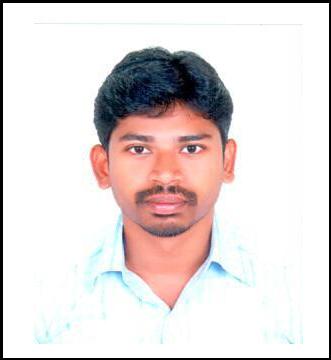 Email: arul.370617@2freemail.com CAREER OBJECTIVE:To be associated with a progressive organization that utilizes the skills and potentials in me and also attains my career targets in the progress.TECHNICAL QUALIFICATION:Obtained ELECTRICAL ENGINEER GRADE A licence from FEWA,UAE.Obtained CERTIFIED AUTOMATION ENGINEER (CAE) from Technocrat Automation Pvt Limited (IAO Accredited), Chennai, have 3 month’s hands on practical experience in Industrial Automation Tools specializing in PLC, SCADA and VFD.PROFESSIONAL EXPERIENCE:Roles and responsibilities:Working with Blackestone Electromechanical LLC, Ras al Khaimah, United Arab Emirates as a Electrical Engineer dated from 10-01-2015 to till date and my responsibilities areDetailed study of scope of tender, drawings, schedule equipment, specification, quantity take off and preparation of bill of quantities for electrical equipments.Electrical load estimation, design as per international and local standard (Medium& Low voltage).Development of single line diagram, control schematics, electrical equipment selection sizing & protection(Transformer, generator, motor, capacitor bank and UPS).Cable sizing, earthing system according to the load analysis and routing.Preparation of lighting layout, power layouts, load schedule, single line diagram, Plumbing, drainage, HVAC layout and related engineering calculations like panel board circuits and main distribution circuit breaker size selection etc.Installations of all electrical works as per approved shop drawing ensuring compliance with safety requirements and as per standard.Planning and execution on the electrical side for MEP projects closely monitoring the construction activities, attending weekly meetings at site with other engineers and contractors.Accountable for attending meetings with team for resolving different technical issues at the design stage.Worked with Etisalat Facility Management, Ras al Khaimah, United Arab Emirates as a Maintenance technician dated from 10-12-2013 to 09-01-2015 and my responsibilities areMaintaining of LT Diesel generators and Transformers. Maintaining of rectifiers and its batteries.Knowledge in troubleshooting fire extinguishing systems (FM 200) and smoke detectors.Knowledge in security access system and troubleshooting door access panels. Knowledge in CCTV security camera systems.Knowledge in servicing of Split and Packaged Air conditioning units and control panels.Knowledge in Erection of power distribution board and earthing. Knowledge in load analysis of Electrical and Mechanical systems.Worked with Aditya Construction Company, Chennai, Tamilnadu as a Electrical Engineer dated from 10-10-2012 to 9-10-2013 and my responsibilities areOperation of 110/33/11kV substation and maintaining of 50MVA, 16MVA transformers.Knowledge in RTTC panels, relays, battery chargers, SCADA, operation of circuit breakers (VCB& Sf6).Knowledge in handling pilot cell, hygrometer, Preparing substation’s monthly report and analysis of load details.Knowledge in Testing of transformers, erection of battery charger and its maintenance.Worked with ETA STAR, Chennai, Tamilnadu as an Electrical Engineer dated from 01-08-2011 to 9-10-2012 and my responsibilities areMaintaining of LT & HT Diesel generators and Transformers.Operating of Transformer panels and providing continuous power supply to client.Knowledge in 110KV substation, analyzing of SLD, Electrical schematic layout of HT, LT, HVAC systems, AHU(Air Handling Unit), fire Protection systems,building maintenance systems, treatment plants, Circuit breakers (ACB, VCB, SF6, MCCB, and MCB), variable frequency drives of motor control (VFD), motor starters (DOL & star delta starter), energy measuring equipments, motors & pumps.Preparing of documentation, analyzing, reporting & involving in subject related to energy systems.Worked with Seema Welding Products and Services, Chennai, Tamilnadu as a service engineer dated from 14-6-2010 to 30-7-2011 and my responsibilities areAssembling of electronic components in PCB. Soldering & desoldering.Finding fault in circuit boards.Testing & servicing of printed circuit boards.Knowledge in handling multimeter, clamp meter & handling of all electronic components.EDUCATIONAL QUALIFICATIONS: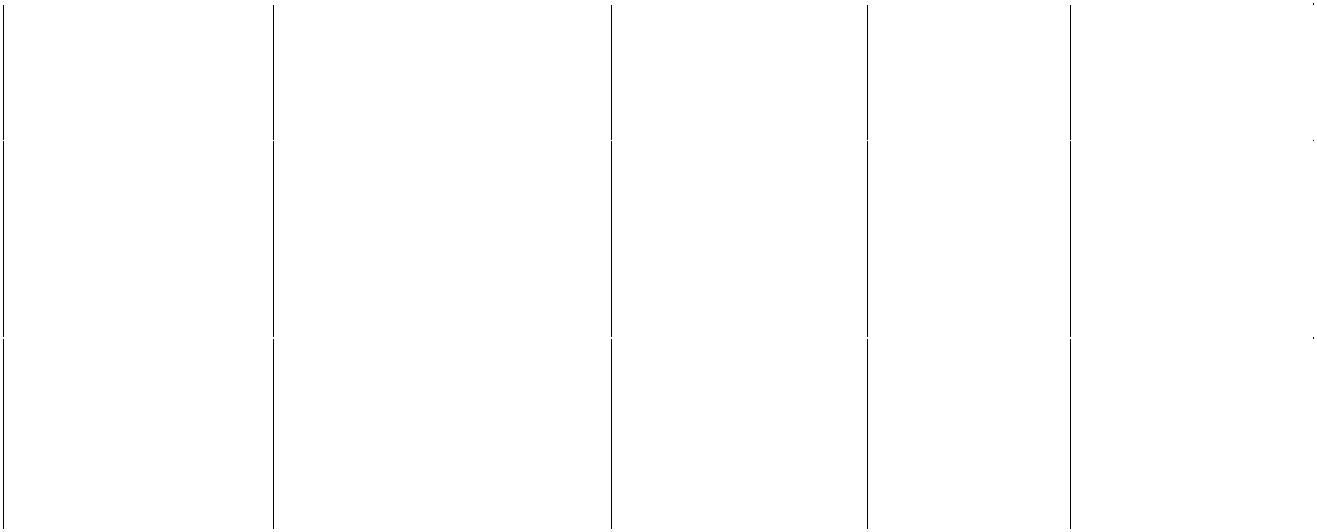 TECHNICAL SKILLS:PLC (Programmable Logic Controllers) - Programming languages such as LD (Ladder Diagram) & FBD (Functional Block Diagram)Hands on Practical exposure in brands as Siemens, AB (Allen Bradley), ABB (Asea Brown Boveri), GE-Fanuc, Keyence and OmronSCADA (Supervisory Control & Data Acquisition) – Screen designing, PLC interface, Data collection & storageVFD (Variable Frequency Drive) – Commissioning and TroubleshootingPneumatics & Field Instruments ( Control Valve, Sensors, Level Transmitters, Flow Transmitters, Temperature Transmitters, Pressure Switches)Knowledge in Panel wiringTroubleshooting	–	PLC programming–  Control Panel (Power wiring & Control wiring)ACADEMIC PROJECT:Main Project:Project Title: Wireless Artificial Intelligence Based Fire Fighting Robot.Technology:  Embedded programming, Microcontrollers.Description: A Robot is installed with a special feature, of fire fighting techniques, the information from the fire place is transmitted to the robot and the robot moves to the place of fire and extinguishes the fire. The motor fixed in the robot model helps the robot to move from one place to another and has a special feature to come across an obstacle when it passes by. The movement of the robot as well as the information from the surrounding can be monitored with the help of the PC.CO-CURRICULAR ACTIVITIES:Participated the National level symposium in Srinivasa Institute of Engineering and technology.EXTRA CURRICULAR ACTIVITIESParticipated in the school level badminton and became the runner.AREA OF INTEREST:Transmission and Distribution, Power Systems, Transformer Erection and commissioning, PLC Programming and SCADA.INDUSTRIAL VISIT:Visited North Chennai Thermal Power Station in Ennore, Tamilnadu and learnt about power generation.Attended one day workshop on SCADA in TNEB, Mount road Chennai, Tamilnadu and learnt about SCADA operation.Visited Mettur Hydro Power Station in Salem, Tamilnadu and learnt about power generation.Undergone a visit to KK nagar TNEB substation, Chennai, Tamilnadu and learnt about substation operation.DECLARATION:I hereby declare that the above particulars furnished by me are true to the best of my knowledge and belief.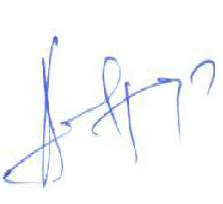 Date:Place: RAKARULCOURSEINSTITUTIONBOARD /YEAR OFAGGREGATEUNIVERSITYPASSINGB.ESrinivasa CollegeAnna University,201075%(Electrical andof Engineering &ChennaiElectronicsTechnology,Engineering)Chennai, Tamil NaduHigherDaniel ThomasState Board,200679%SecondaryMatriculation HigherTamilnaduExaminationSecondary School,ChennaiSecondaryDaniel ThomasMatriculation,200479%ExaminationMatriculation HigherTamilnaduSecondary School,ChennaiCOMPUTER SKILLSCOMPUTER SKILLSLanguages: C, C++, PLC, SCADAPackages: Microsoft Office [Word, Excel, PowerPoint]ToolsTools: AUTOCADOperating SystemOperating System: Windows98, XP, 7, 8, 10.PERSONAL PROFILE:Date of Birth: 27.11.1988Gender: MaleMarital Status: MarriedLanguage Known: English, Tamil, HindiHobbies: Reading books, Surfing, Playing games & cooking.